                                                                                         ΑΝΑΡΤΗΤΕΑ ΣΤΟ ΔΙΑΔΙΚΤΥΟ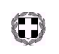 ΘΕΜΑ: «ΠΡΟΣΚΛΗΣΗ ΕΚΔΗΛΩΣΗΣ ΕΝΔΙΑΦΕΡΟΝΤΟΣ – ΚΑΤΑΘΕΣΗΣ ΠΡΟΣΦΟΡΩΝ ΣΧΕΤΙΚΑ ΜΕ ΤΗΝ ΕΚΠΑΙΔΕΥΤΙΚΗ ΕΠΙΣΚΕΨΗ ΤΗΣ Α΄ ΤΑΞΗΣ ΣΤΗ ΒΕΡΟΙΑ »Το Γυμνάσιο Αξιού προκηρύσσει διαγωνισμό σύμφωνα µε την υπ’ αριθµ. 33120/ΓΔ4/6-3-2017 Υ.Α. (ΦΕΚ 681/2017) για την κατάθεση κλειστών προσφορών από ενδιαφερόμενα τουριστικά γραφεία με ισχύουσα άδεια λειτουργίας από τον ΕΟΤ, σχετικά με την πραγματοποίηση  εκπαιδευτικής επίσκεψης της Α΄ τάξης στη Βέροια.ΣΤΟΙΧΕΙΑ ΕΚΔΡΟΜΗΣ .     Τόπος :Βέροια.Χρόνος : Δευτέρα 23 / 04 / 2018Αναχώρηση : 08.30΄. Από το Γυμνάσιο ΑΞΙΟΥ, ΚύμιναΕπιστροφή : 16:30΄ Αριθμός μαθητών : 50Συνοδοί καθηγητές : 3Μέσο μεταφοράς : λεωφορείοΠΑΡΑΤΗΡΗΣΕΙΣ : 1. Ζητείται τελική συνολική τιμή (μετά φόρων). 2. Οι κλειστές προσφορές να κατατεθούν στο Δ/ντή του ΓΕ.Λ. ΑΞΙΟΥ μέχρι τη Δευτέρα  16/ 04 / 2018 και ώρα 13.00 μ. μ.      Επίσης να κατατεθεί απαραιτήτως από το ταξιδιωτικό Γραφείο ότι διαθέτει ειδικό σήμα λειτουργίας, το οποίο βρίσκεται σε ισχύ πληροί όλες τις προϋποθέσεις που εμπεριέχονται στην Υπουργική  Απόφαση του Υπουργείου Παιδείας.       3. Το λεωφορείο να είναι στη διάθεση των εκδρομέων στη διάρκεια της ανωτέρω       εκπαιδευτικής επίσκεψης.                                   4. Το άνοιγμα των προσφορών ενώπιον της επιτροπής θα   πραγματοποιηθεί τη Δευτέρα 16/ 04 / 2018 και ώρα 13.30 μ. μ.                                               Ο ΔΙΕΥΘΥΝΤΗΣ                                         ΚΑΡΥΤΟΠΟΥΛΟΣ ΔΗΜΗΤΡΙΟΣ